Lección 5: Relacionemos división y fraccionesExpliquemos la relación que hay entre la división y las fracciones.Calentamiento: Verdadero o falso: Interpretemos fraccionesEn cada caso, decide si la afirmación es verdadera o falsa. Prepárate para explicar tu razonamiento.5.1: Relacionemos libras con personasLlena los espacios en blanco de acuerdo a las reglas de la tabla.¿Cuántas libras de arándanos recibió cada persona en el caso en el que recibió más de 1 libra de arándanos?¿Cuántas libras de arándanos recibió cada persona en el caso en el que recibió menos de 1 libra de arándanos?(Haz una pausa para escuchar las instrucciones de tu profesor).Haz un póster con tu grupo que muestre o explique lo que pensaron sobre las siguientes preguntas:¿Qué es cierto sobre todas las parejas de números que se usaron cuando cada persona recibió menos de 1 libra de arándanos?¿Qué es cierto sobre todas las parejas de números que se usaron cuando cada persona recibió más de 1 libra?¿Qué es cierto sobre todas las parejas de números que se usaron cuando cada persona recibió exactamente  libra?5.2: ¿Por qué funciona?¿Qué números pueden reemplazar los signos de interrogación en cada ecuación? Explica tu razonamiento.  (Haz una pausa para escuchar las instrucciones del profesor).Con tu pareja, explica por qué cualquier expresión de división se puede interpretar como una fracción. Pueden usar diagramas, expresiones, ecuaciones y palabras.Section SummarySection SummaryAprendimos que hay una relación entre la división y las fracciones.Podemos ver esta relación en diagramas, situaciones y ecuaciones. Este diagrama representa 2 sándwiches que se reparten en partes iguales entre 5 personas. Cada persona recibirá  de un sándwich. La ecuación  también representa la situación.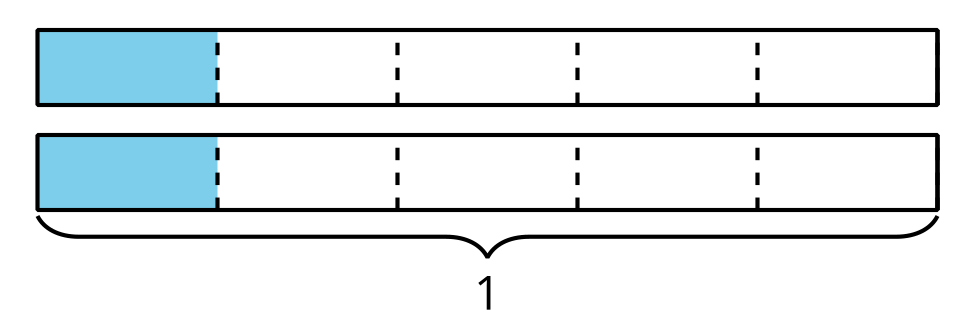 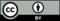 © CC BY 2021 Illustrative Mathematics®Cada persona recibe ________ libra(s) de arándanos.Cada persona recibe ________ libra(s) de arándanos.Cada persona recibe ________ libra(s) de arándanos.Cada persona recibe ________ libra(s) de arándanos.más de 1exactamente 1menos de 1__________ personas comparten 7 libras de arándanos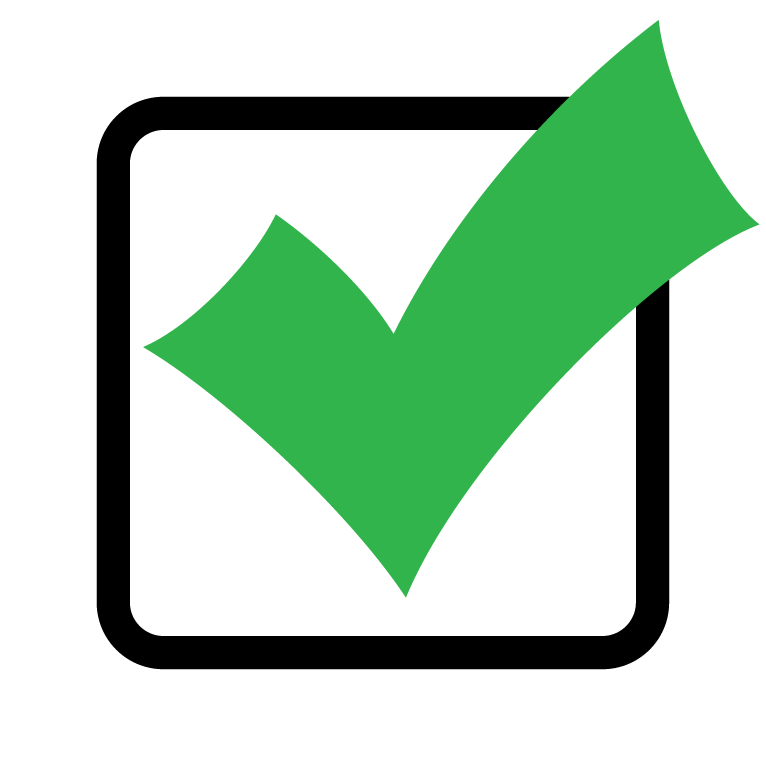 _________ personas comparten __________ libras de arándanos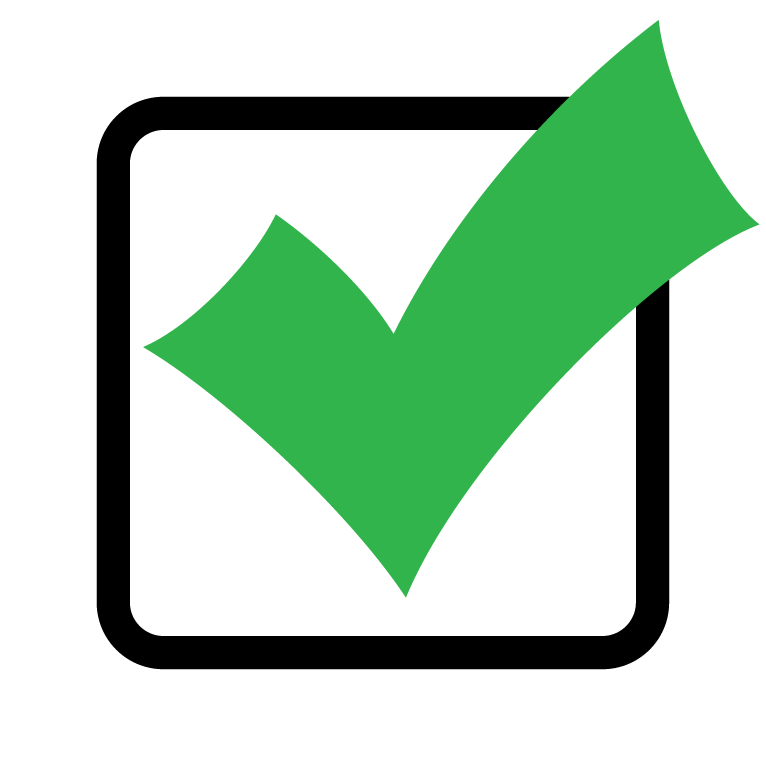 Tres personas comparten __________ libras de arándanos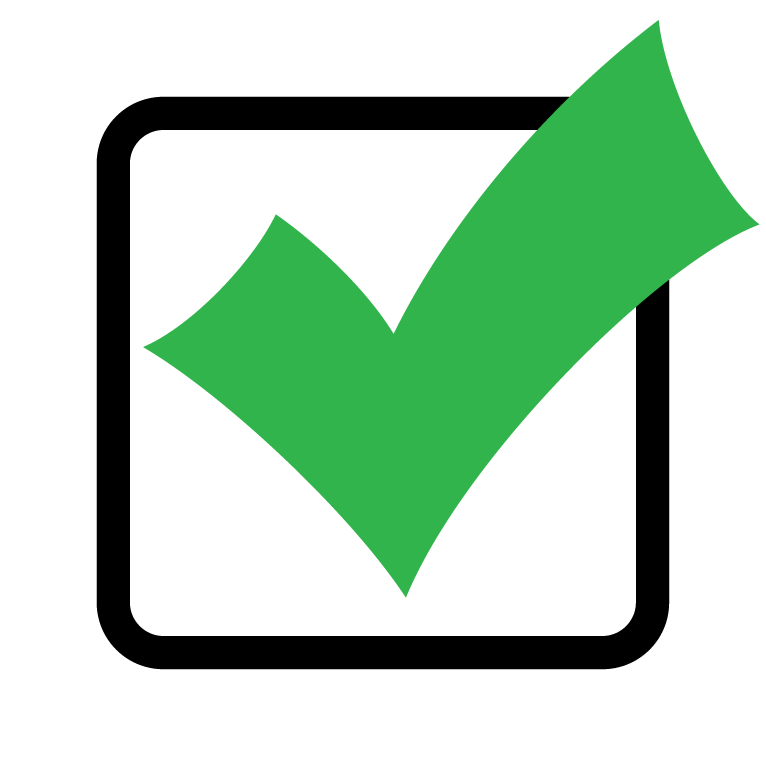 __________ personas comparten __________ libras de arándanos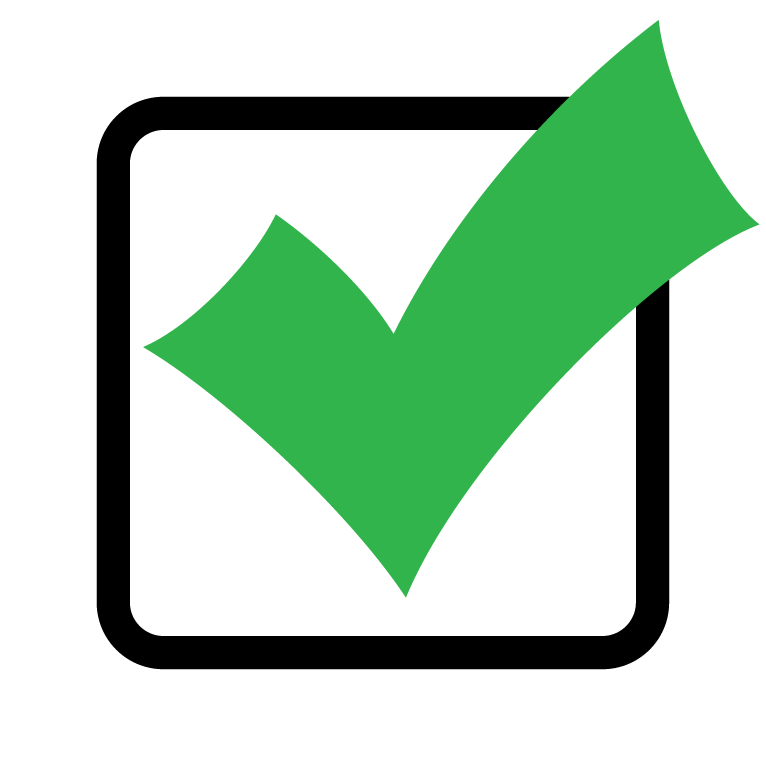 